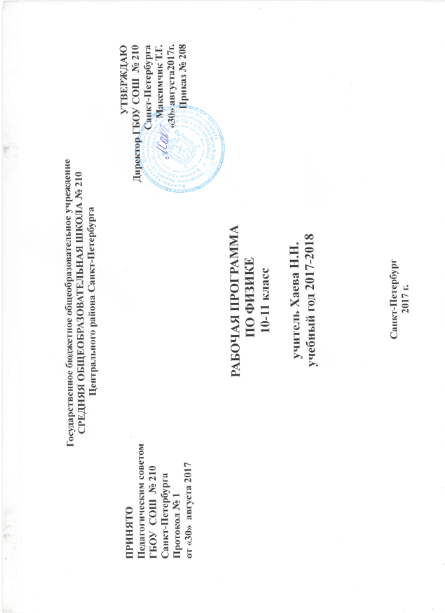 Аннотация к рабочей программе по физике 10-11 классСведения о программеНастоящая программа составлена на основепримерной государственной программы среднего общего образования по физике, рекомендованной Департаментом образовательных программ и стандартов общего образования Министерства образования Российской Федерации. (Приказ Минобразования  России от 05. 03. 2004 г. № 1089 “Об утверждении федерального компонента государственных образовательных стандартов начального общего, основного общего и среднего (полного) общего образования”.) авторской учебной программы по физике для 10-11 классов, автор: Касьянов В.А. .УМК  по физике для 10-11 классов для реализации данной авторской программы.Учебник «Физика.-10 класс.», «Физика.-11 класс.» автор Касьянов В.А ,для общеобразовательных учреждений, входящий в состав УМК по физике для 10-11 классов, рекомендован Министерством образования Российской Федерации (Приказ Минобрнауки России 31 марта 2014 г. № 253  «Об утверждении федеральных перечней учебников, рекомендованных (допущенных) к использованию в образовательном процессе в образовательных учреждениях, реализующих образовательные программы общего образования и имеющих государственную аккредитацию, на 2016/2017 учебный год»)Цели и задачи, решаемые при реализации рабочей программы.Изучение физики в средних (полных) образовательных учреждениях на базовом уровне направлено на достижение следующих целей:освоение знаний о фундаментальных физических законах и принципах, лежащих в основе современной физической картины мира; наиболее важных открытиях в области физики, оказавших определяющее влияние на развитие техники и технологии; методах научного познания природы;овладение умениями проводить наблюдения, планировать и выполнять эксперименты, выдвигать гипотезы и строить модели, применять полученные знания по физике для объяснения разнообразных физических явлений и свойств веществ; практического использования физических знаний; оценивать достоверность естественнонаучной информации;развитие познавательных интересов, интеллектуальных и творческих способностей в процессе приобретения знаний и умений по физике с использованием различных источников информации и современных информационных технологий;воспитание убежденности в возможности познания законов природы; использования достижений физики на благо развития человеческой цивилизации; необходимости сотрудничества в процессе совместного выполнения задач, уважительного отношения к мнению оппонента при обсуждении проблем естественнонаучного содержания; готовности к морально-этической оценке использования научных достижений, чувства ответственности за защиту окружающей среды; использование приобретенных знаний и умений для решения практических задач повседневной жизни, обеспечения безопасности собственной жизни, рационального природопользования и охраны окружающей среды.При реализации данной программы выполняются следующие задачи:развивать мышление учащихся, формировать у них умение самостоятельно приобретать и применять знания, наблюдать и объяснять физические явления;помочь школьникам овладеть знаниями об экспериментальных фактах, понятиях, законах, теориях, методах физической науки; о современной научной картине мира; о широких возможностях применения физических законов в технике и технологии;способствовать усвоению идеи единства строения материи и неисчерпаемости процесса ее познания, пониманию роли практики в познании физических явлений и законов;формировать у обучающихся познавательный интерес к физике и технике, развивать творческие способности, осознанные мотивы учения; подготовить учеников к продолжению образования и сознательному выбору профессии.ПОУРОЧНО-ТЕМАТИЧЕСКОЕ ПЛАНИРОВАНИЕ (68ч+68ч, 2ч в неделю)10 класс11 класс№ урокаТема урокаКонтроль1.1Физика – фундаментальная наука о природе. Научные методы познания окружающего мира. Роль эксперимента и теории в процессе познания природы.2.2Абстракции и упрощения в физике3.3Механика. Основная задача механики. Механическое движение. Система отсчета, траектория, путь и перемещение4.4Прямолинейное равномерное движение.терминологический диктант5.5Прямолинейное равноускоренное движение6.6Решение задач на уравнения прямолинейного равноускоренного движения.7.7Свободное падение тел. Баллистическое движение.проверочная  работа8.8Решение задач.9.9Кинематика периодического движения.проверочная  работа10.10Решение задач (качественные, графические, задачи по уравнению, текстовые расчетные задачи по кинематике прямолинейного движения и равномерного движения по окружности).11.11Тематическое оцениваниеконтрольная работа № 112.12Первый закон Ньютона13.13Взаимодействие тел. Сила и масса как основные динамические величины. Второй закон Ньютона14.14Третий закон Ньютонатерминологический диктант15.15Силы в природе.16.16Закон всемирного тяготения. проверочная  работа17.17Движение искусственных спутников Земли и космических кораблей18.18Движение тела под действием силы упругости  (вес. невесомость)19.19Решение задач20.20Движение тела под действием нескольких сил21.21Решение задач22.22Тематическое оцениваниеконтрольная работа № 223.23Л.р. Определение жесткости пружинылабораторная работа24.24Импульс. Закон сохранения импульса. Реактивное движение25.25Решение задач на закон сохранения импульса26.26Механическая работа. Работа силы тяжести, упругости и силы трения. Мощность27.27Механическая энергия. Закон сохранения энергии28.28Решение задач на закон сохранения энергиитерминологический диктант29.29Обобщающий урок. Роль законов сохранения в физике.30.30Тематическое оцениваниеконтрольная работа № 331.31Механические колебания. Характеристики механических колебаний. 32.32Свободные колебания. терминологический диктант33.33Превращение энергии при колебаниях. Вынужденные колебания34.34Механические волны. Звук.35.35Л.р. Измерение ускорения свободного падения с помощью маятникалабораторная работа36.36Основные положения МКТ.37.37Масса и размеры молекул. Количество веществатерминологический диктант38.38Температура в молекулярно-кинетической теории39.39Изопроцессы в газах40.40Графики изопроцессов41.41Решение задачпроверочная  работа42.42Уравнение состояния идеального газа43.43Решение задач на уравнение состояния идеального газа44.44Основное уравнение МКТ газов45.45Температура и средняя кинетическая энергия молекул газа46.46Решение задачпроверочная  работа47.47Состояния вещества48.48Тематическое оцениваниеконтрольная работа № 449.49Внутренняя энергия50.50Работа в термодинамике51.51Первый закон термодинамики52.52Следствия из первого закона термодинамикипроверочная работа53.53Тепловые двигатели. Значение тепловых двигателей54.54Второй закон термодинамики55.55Обобщающий урокпроверочная работа56.56Плавление и кристаллизация57.57Испарение и кипение58.58Влажность.  Л.р. Измерение относительной влажности воздухалабораторная работа59.59Обобщающий урокпроверочная работа60.60Природа электрического взаимодействия. Взаимодействие электрических зарядов61.61Электрическое поле. Напряженность электрического поля. Графическое изображение электрических полей.62.62Проводники в электростатическом поле Диэлектрики в электростатическом полетерминологический диктант63.63Потенциальная энергия в электростатическом поле.64.64Связь между разностью потенциалов и напряженностью65.65Электроемкость. Электроемкость плоского конденсатора66.66Обобщающий урокпроверочная  работа67.67Повторение68.68Повторение1.69Электрический ток. Сила тока.2.70Закон Ома для участка цепи3.71Последовательное и параллельное соединение проводниковпроверочная  работа4.72Измерение силы тока и напряжения5.73Работа тока и закон Джоуля- Ленца6.74Мощность электрического тока 7.75Решение задачпроверочная  работа8.76Закон Ома для полной цепи9.77Следствия из закона Ома для полной цепи. Л.р.№1ОпределениеЭДС и внутреннего сопротивления источника токалабораторная работа10.78Тематическое оцениваниеконтрольная работа №111.79Взаимодействие магнитов и токов. Магнитное поле. Линии магнитной индукции12.80Сила Ампера. Л.р.№2 Наблюдение действия магнитного поля на проводник с токомлабораторная работа13.81Сила Лоренца.14.82Решение задачпроверочная  работа15.83Электромагнитная индукция16.84Закон электромагнитной индукции17.85Правило Ленца. Л.р.№3.Изучение явления электромагнитной индукциилабораторная работа18.86Явление самоиндукции19.87Энергия магнитного поля20.88Производство, передача и потребление электроэнергии21.89Трансформатор. Л.р. №4 Изучение устройства и работы трансформаторалабораторная работа22.90Тематическое оцениваниеконтрольная работа №223.91Электромагнитное поле24.92Электромагнитные волны25.93Передача информации с помощью электромагнитных волн26.94Законы геометрической оптики27.95Законы геометрической оптики28.96Л.р.№5. Определение показателя преломления стеклалабораторная работа29.97Линзы30.98Построение изображений с помощью линз31.99Глаз и оптические приборы32.100Обобщающий урокпроверочная работа33.101Интерференция света34.102Дифракция света. Л.р. №6.Наблюдение интерференции и дифракции светалабораторная работа35.103Цвет36.104Шкала электромагнитных волн37.105Тематическое оцениваниеконтрольная работа №338.106Зарождение квантовой теории. 39.107Законы фотоэффекта. Применение фотоэффекта40.108Решение задачпроверочная работа41.109Корпускулярно - волновой дуализм42.110Постулаты СТО43.111Относительность одновременности. Относительность расстояний и промежутков времени.44.112Строение атома45.113Теория атома Бора46.114Атомные спектры. Л.р. №7 Наблюдение сплошного и линейчатого спектровлабораторная работа47.115Лазерыпроверочная работа48.116Атомное ядро49.117Радиоактивность50.118Радиоактивные превращения51.119Ядерные реакциипроверочная работа52.120Энергия связи. Дефект масс53.121Деление ядер урана.  Ядерный реактор54.122Термоядерный синтез. Влияние радиации на живые организмы.55.123Классификация элементарных частиц. Открытие позитрона56.124Л.р.№8.Изучение треков частиц по готовым фотографиямлабораторная работа57.125Тематическое оцениваниеконтрольная работа №458.126Размеры Солнечной системы59.127Солнце60.128Природа тел Солнечной системы61.129Разнообразие звезд .Судьбы звезд62.130Галактики63.131Происхождение и эволюция Вселенной64.132Тематическое оцениваниезачет65.133Современная научная картина мира .66.134Физика и научно-техническая революция67.135Повторение68.136Заключение